Приложение 5к п. 4.2.3. Порядка организации ивыполнения демонстрационных полётовВариант организации воздушного движения при выполнении демонстрационных полётов (ДП) категории "B" и "C" на аэродроме A1, используя запасной аэродром A2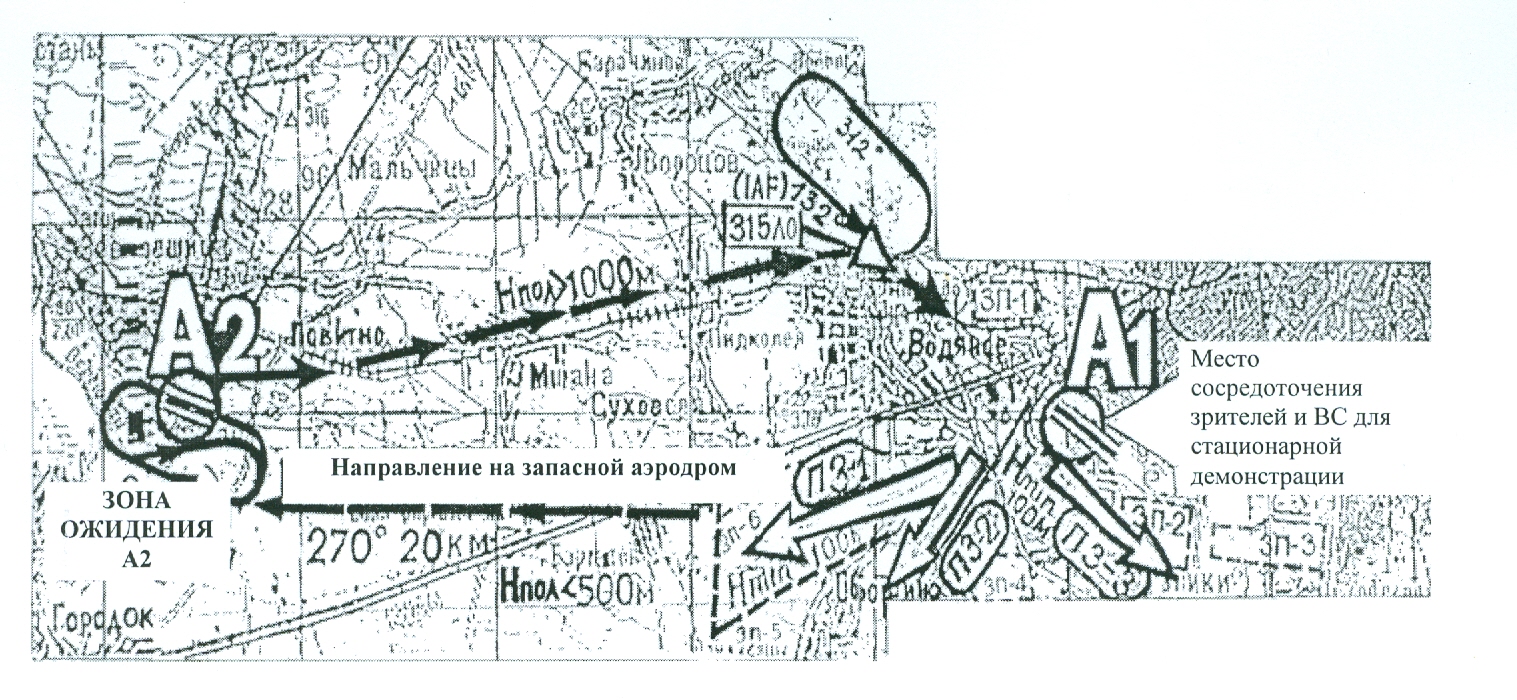 1. Все полеты в зонах ДП выполняются по правилам визуальных полетов (ПВП), строго соблюдая профиля полета указанного схемами, индивидуально утвержденного программами ДП и высот полета, которые задаются руководителем ДП.2. В зоне аэродрома A1 предусмотрены три пилотажные зоны (ПЗ-1, ПЗ-2; ПЗ-3), а также шесть запасных площадок (ЗП-1; ЗП-2; ЗП-3; ЗП-4; ЗП-5; ЗП-6). Запасные площадки располагаются в пилотажных зонах или в непосредственной близости от них.3. Все ВС, участники ДП сосредотачиваются на аэродроме A2, который расположен на расстоянии 20 - 25 км (в зависимости от курса взлета на аэродроме A2) от аэродрома A1, на котором проводятся ДП.4. Выход из аэродрома A2 в зону ДП аэродрома A1 строго регламентирован по времени с допусками (slot time), который обеспечивает непрерывность ДП, делает невозможным сближение ВС, выполняющих различные индивидуальные Продолжение приложения 5программы ДП, и предупреждает осложненные ситуации в воздушной зоне, где выполняются ДП.5. Выход в зону ДП аэродрома A1 после взлета с аэродрома A2 с вписыванием в зону ожидания над аэродромом A2 и визуальным выходом на линейный ориентир - железнодорожная ветка, следующего на н.п. Рудное с набором высоты 1200 м по давлением аэродрома A1. Северная окраина н.п. Рудное и ДПРМ с частотой 315 кГц (ЛО) является точкой IAF, над которой начинается ДП.6. При подходе к точке IAF пилот устанавливает визуальный контакт с взлетно-посадочной полосой (ВПП) аэродрома A1, докладывает руководителю ДП об установленном визуальном контакте и докладывает о готовности к выполнению индивидуальной программы ДП.7. В зависимости от сложности индивидуальной программы, класса ВС, траекторий, элементов высшего пилотажа пилота выделяется обусловлена ​​накануне с руководителем ДП одна из пилотажных зон.8. После окончания индивидуальной программы экипажа (пилот) непосредственно из пилотажной зоны по согласованию с руководителем ДП берет курс  270 ° и на высоте круга аэродрома A2 (или на высоте, заданной руководителем ДП) следует на аэродром A2 или на аэродром своего базирования.9. Все необходимые интервалы между ДП корректируются над аэродромом A2. В случае непредвиденных ситуаций (внезапное ухудшение видимости, отказ радиосвязи, сбойная ситуация при выполнении программы ДП и другие обстоятельства) предусмотрена зона ожидания над IAF аэродрома A1.10. При необходимости, по согласованию с руководителем ДП, экипаж (пилот) выполняет посадку на аэродроме A1, взлетно-посадочная полоса которого и рулежные дорожки находятся в постоянной готовности к прилету ВС.Продолжение приложения 5Порядок использования пилотажных зон (ПЗ) при выполнении демонстрационных полётов (ДП) на аэродроме A1  Позн. ПЗПорядок входа в пилотажную зонуПЗ-1Перед пролетом IAF правым разворотом  на 45 ° вписаться в створ ВПП A1 и перед торцом ВПП 13 за 1,5  2 км разворотом вправо  на 120 ° вписаться в плоскость пилотажа ПЗ-1, которая от поворота шоссейной дороги на н.п. Оброшине проходит параллельно шоссейной дороге от н.п. Водяное на н.п. Городок с МК  250 °.ПЗ-2Перед пролетом IAF правым разворотом  на 45 ° вписаться в створ ВПП A1 и перед торцом ВПП 13 за 1,5 км разворотом вправо  90 ° вписаться в плоскость пилотажа ПЗ-2, которая проходит параллельно железнодорожному полотну в направлении н.п. Оброшине с МК  220 °.ПЗ-3Перед пролетом IAF правым разворотом  на 45 ° вписаться в створ ВПП A1 и перед торцом ВПП 13 за 1,5  2 км выполнить S-образный маневр для выхода на траверз ВПП 13 на расстоянии 1,5  2 км параллельно ВПП 13. С МК = 310 ° от ° середины ВПП 13.